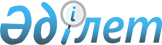 Солтүстік Қазақстан облысы Есіл ауданы мәслихатының 2021 жылғы 30 желтоқсандағы № 14/136 "2022-2024 жылдарға арналған Солтүстік Қазақстан облысы Есіл ауданы Амангелді ауылдық округінің бюджетін бекіту туралы" шешіміне өзгерістер мен толықтырулар енгізу туралыСолтүстік Қазақстан облысы Есіл ауданы мәслихатының 2022 жылғы 12 шiлдедегi № 21/237 шешімі
      Солтүстік Қазақстан облысы Есіл ауданының мәслихаты ШЕШТІ:
      1. "2022-2024 жылдарға арналған Солтүстік Қазақстан облысы Есіл ауданы Амангелді ауылдық округінің бюджетін бекіту туралы" Солтүстік Қазақстан облысы Есіл ауданы мәслихатының 2021 жылғы 30 желтоқсандағы № 14/136 шешіміне келесі өзгерістер мен толықтырулар енгізілсін:
      1 тармақ жаңа редакцияда мазмұндалсын:
      "1. Солтүстік Қазақстан облысы Есіл ауданы Амангелді ауылдық округінің 2022-2024 жылдарға арналған бюджеті тиісінше 1, 2, 3-қосымшаларға сәйкес, оның ішінде 2022 жылға мынадай көлемдерде бекітілсін:
      1) кірістер - 46 637,9 мың теңге:
      салықтық түсімдер - 1 206 мың теңге;
      салықтық емес түсімдер - 0 мың теңге;
      негізгі капиталды сатудан түсетін түсімдер - 371,9 мың теңге;
      трансферттер түсімі - 45 060 мың теңге;
      2) шығындар – 46 687 мың теңге;
      3) таза бюджеттік кредиттеу - 0 мың теңге:
      бюджеттік кредиттер - 0 мың теңге;
      бюджеттік кредиттерді өтеу - 0 мың теңге;
      4) қаржы активтерімен операциялар бойынша сальдо - 0 мың теңге:
      қаржы активтерін сатып алу - 0 мың теңге;
      мемлекеттің қаржы активтерін сатудан түсетін түсімдер - 0 мың теңге;
      5) бюджет тапшылығы (профициті) - - 49,0 мың теңге;
      6) бюджет тапшылығын қаржыландыру (профицитін пайдалану) - 49,1 мың теңге:
      қарыздар түсімі - 0 мың теңге;
      қарыздарды өтеу - 0 мың теңге;
      бюджет қаражатының пайдаланылатын қалдықтары - 49,1 мың теңге.";
      мынадай мазмұндағы 1-2-тармақпен толықтырылсын:
      "1-2. Амангелді ауылдық округі бюджетінің шығыстарында қаржы жылының басына қалыптасқан бюджет қаражатының бос қалдықтары есебінен 2021 қаржы жылында аудандық бюджеттен бөлінген пайдаланылмаған мақсатты трансферттерді қайтару 0,1 мың теңге сомасында 4-қосымшасына сәйкес көзделсін.";
      мынадай мазмұндағы 4-1-тармақпен толықтырылсын:
      "4-1. Амангелді ауылдық округінің шығыстарында Қазақстан Республикасының Ұлттық Қорынан кепілдік берілген трансферт есебінен мақсатты трансферттердің көлемін қарастыру:
      азаматтық қызметшілердің жекелеген санаттарының, мемлекеттік бюджет қаражаты есебінен ұсталатын ұйымдар қызметкерлерінің, қазыналық кәсіпорындар қызметкерлерінің жалақысын көтеруге.
      Қазақстан Республикасының Ұлттық Қорынан кепілдік берілген трансферттерді бөлу "2022-2024 жылдарға арналған Солтүстік Қазақстан облысы Есіл ауданы Амангелді ауылдық округінің бюджетін бекіту туралы" Солтүстік Қазақстан облысы Есіл ауданы мәслихатының шешімін іске асыру туралы" Солтүстік Қазақстан облысы Есіл ауданы Амангелді ауылдық округі әкімінің шешімімен айқындалады.";
      5 тармақ жаңа редакцияда мазмұндалсын:
      "5. 2022 жылға арналған Солтүстік Қазақстан облысы Есіл ауданы Амангелді ауылдық округінің бюджетінде аудандық бюджеттен берілетін ағымдағы мақсатты трансферттердің көлемі көзделсін, оның ішінде:
      мемлекеттік қызметшілердің жалақысын көтеруге;
      елді мекендердегі көшелерді жарықтандыруға;
      ағымдағы шығыстарға;
      көтермелеу сипатындағы қосымша ақшалай төлемдерге;
      Амангелді ауылында ауылдық клуб ғимаратын сатып алуға; 
      Солтүстік Қазақстан облысы Есіл ауданы Амангелді ауылындағы су тарату желілерін ағымдағы жөндеуге.
      Аудандық бюджеттен көрсетілген мақсатты трансферттерді бөлу "2022-2024 жылдарға арналған Солтүстік Қазақстан облысы Есіл ауданы Амангелді ауылдық округінің бюджетін бекіту туралы" Солтүстік Қазақстан облысы Есіл ауданы мәслихатының шешімін іске асыру туралы" Солтүстік Қазақстан облысы Есіл ауданы Амангелді ауылдық округі әкімінің шешімімен айқындалады.";
      көрсетілген шешімнің 1, 4-қосымшалары осы шешімнің 1, 2-қосымшаларына сәйкес жаңа редакцияда жазылсын.
      2. Осы шешім 2022 жылғы 1 қаңтардан бастап қолданысқа енгізіледі. 2022 жылға арналған Солтүстік Қазақстан облысы Есіл ауданы Амангелді ауылдық округінің бюджеті Бюджет қаражатының 2022 жылдың 1 қаңтарына қалыптасқан бос қалдықтарын бағыттау
					© 2012. Қазақстан Республикасы Әділет министрлігінің «Қазақстан Республикасының Заңнама және құқықтық ақпарат институты» ШЖҚ РМК
				
      Солтүстік Қазақстан облысы Есіл ауданымәслихатының хатшысы 

А. Бектасова
Солтүстік Қазақстан облысыЕсіл ауданы мәслихатының2022 жылғы 12 шілдедегі№ 21/237 шешіміне1-қосымшаСолтүстік Қазақстан облысыЕсіл ауданы мәслихатының2021 жылғы 30 желтоқсандағы№ 14/136 шешіміне1-қосымша
Санаты
Сыныбы
Кіші сыныбы
Атауы
Сомасы 
(мың теңге) 
1) Кірістер
46 637,9
1
Салықтық түсімдер
1 206
04
Меншiкке салынатын салықтар
1 100
1
Мүлiкке салынатын салықтар
105
3
Жер салығы
56
4
Көлiк құралдарына салынатын салық
939
05
Ішкі салықтар тауарларға, жұмыстарға және қызметтерге
106
3
Табиғи және басқа ресурстарды пайдаланғаны үшін түсетін түсімдер
106
3
Негізгі капиталды сатудан түсетін түсімдер
371,9
03
Жерді және материалдық емес активтерді сату
371,9
1
Жерді сату
371,9
4
Трансферттердің түсімдері
45 060
02
Мемлекеттік басқарудың жоғары тұрған органдарынан түсетін трансферттер
45 060
3
Аудандардың (облыстық маңызы бар қаланың) бюджетінен трансферттер
45 060
Функционалдық топ
Бюджеттік бағдарламалардың әкімшісі
Бағдарлама
Атауы
Сомасы 
(мың теңге) 
2) Шығындар
46 687
01
Жалпы сипаттағы мемлекеттік қызметтер
40 374
124
Аудандық маңызы бар қала, ауыл, кент, ауылдық округ әкімінің аппараты
40 374
001
Аудандық маңызы бар қала, ауыл, кент, ауылдық округ әкімінің қызметін қамтамасыз ету жөніндегі қызметтер
21 413
022
Мемлекеттік органның күрделі шығындары
18 961
07
Тұрғын үй-коммуналдық шаруашылық
6 312,9
124
Аудандық маңызы бар қала, ауыл, кент, ауылдық округ әкімінің аппараты
6 312,9
008
Елді мекендердегі көшелерді жарықтандыру
1 111,9
011
Елді мекендердегі абаттандыру және көгалдандыру
49
014
Елді мекендерді сумен жабдықтауды ұйымдастыру
5 152
15
Трансферттер
0,1
124
Аудандық маңызы бар қала, ауыл, кент, ауылдық округ әкімінің аппараты
0,1
048
Пайдаланылмаған (толық пайдаланылмаған) мақсатты трансферттерді қайтару
0,1
Бюджеттік кредиттер
0
Бюджеттік кредиттерді өтеу
0
4) Қаржы активтермен операциялар бойынша сальдо 
0
Қаржылық активтерді сатып алу
0
Мемлекеттің қаржы активтерін сатудан түсетін түсімдер
0
5) Бюджет тапшылығы (профициті) 
- 49,1 
6) Тапшылық орнын қаржыландыру (бюджет профицитін пайдалану)
49,1
7
Қарыздар түсімдері
0
16
Қарыздарды өтеу
0
Санаты
Сыныбы
Кіші сыныбы
Атауы
Сомасы 
(мың теңге) 
8
Бюджет қаражатының пайдаланатын қалдықтары 
49,1
01
Бюджет қаражаты қалдықтары 
49,1
1
Бюджет қаражатының бос қалдықтары
49,1Солтүстік Қазақстан облысыЕсіл ауданы мәслихатының2022 жылғы 12 шілдедегі№ 21/237 шешіміне2-қосымшаСолтүстік Қазақстан облысыЕсіл ауданы мәслихатының2021 жылғы 30 желтоқсандағы№ 14/136 шешіміне4-қосымша
Функционалдық топ
Бюджеттік бағдарламалардың әкімшісі
Бағдарлама
Атауы
Сомасы 
(мың теңге) 
07
Тұрғын үй-коммуналдық шаруашылық
49
124
Аудандық маңызы бар қала, ауыл, кент, ауылдық округ әкімінің аппараты
49
011
Елді мекендердегі абаттандыру және көгалдандыру
49
15
Трансферттер
0,1
124
Аудандық маңызы бар қала, ауыл, кент, ауылдық округ әкімінің аппараты
0,1
048
Пайдаланылмаған (толық пайдаланылмаған) мақсатты трансферттерді қайтару
0,1
Барлығы:
49,1